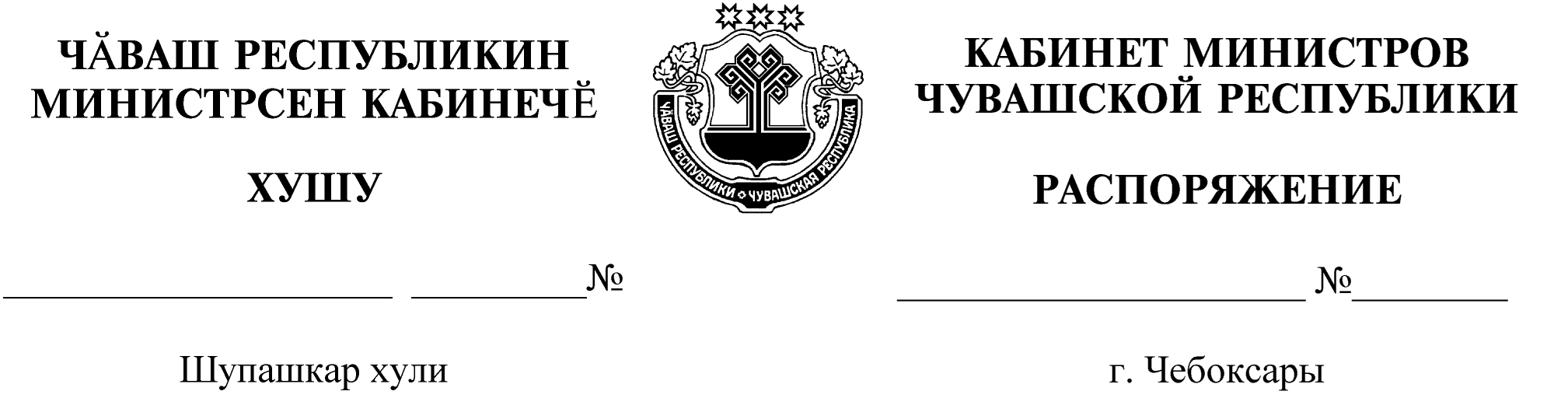 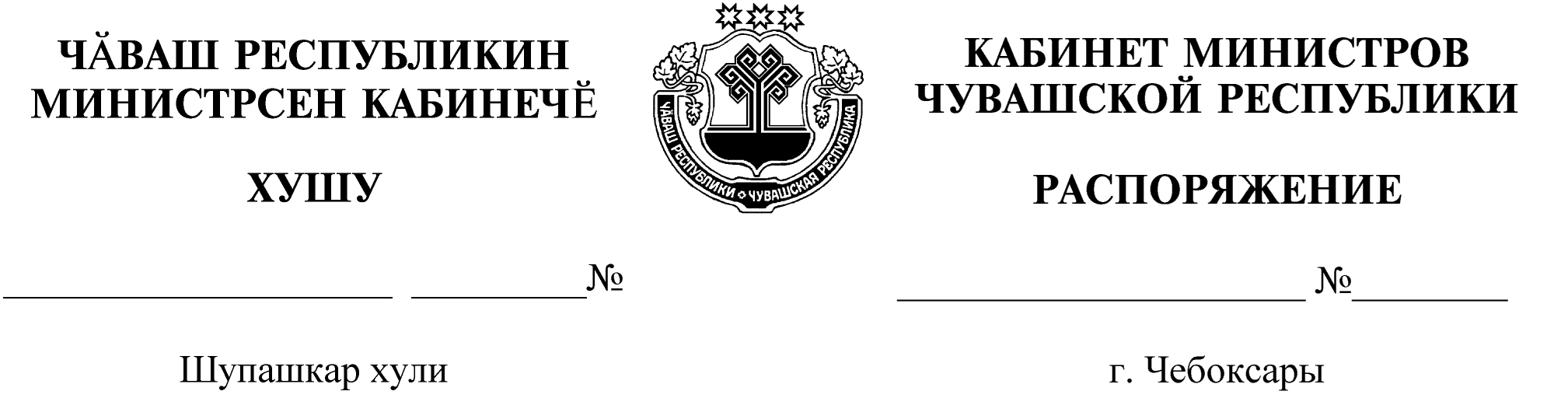 	Назначить Скворцову Наталию Валерьяновну на должность заместителя министра образования и молодежной политики Чувашской Республики.Председатель Кабинета Министров          Чувашской Республики                                                                    О.Николаев